                                                                                                                   “Azərbaycan Xəzər Dəniz Gəmiçiliyi”			                       			 	   Qapalı Səhmdar Cəmiyyətinin 					       			              “ 01 ”  Dekabr 2016-cı il tarixli		 “216” nömrəli əmri ilə təsdiq edilmişdir.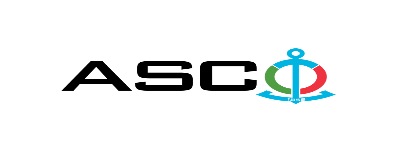 “Azərbaycan Xəzər Dəniz Gəmiçiliyi” Qapalı Səhmdar Cəmiyyətinin struktur idarələri və gəmiləri üçün müxtəlif növ nəzarət və ölçü cıhazların  satınalınması məqsədilə açıq müsabiqə elan edir:Müsabiqə №AM004/2024(İddiaçı iştirakçının blankında)AÇIQ MÜSABİQƏDƏ İŞTİRAK ETMƏK ÜÇÜN MÜRACİƏT MƏKTUBU___________ şəhəri                                                                                           “__”_______2024-cü il___________№           							                                                                                          ASCO-nun Satınalmalar Komitəsinin Sədricənab C.Mahmudluya,Hazırkı məktubla [iddiaçı podratçının tam adı göstərilir] (nin,nun,nın) ASCO tərəfindən “__________”ın satın alınması ilə əlaqədar elan edilmiş [iddiaçı tərəfindən müsabiqənin nömrəsi daxil edilməlidir]nömrəli açıq  müsabiqədə iştirak niyyətini təsdiq edirik.Eyni zamanda [iddiaçı podratçının tam adı göstərilir] ilə münasibətdə hər hansı ləğv etmə və ya müflislik prosedurunun aparılmadığını, fəaliyyətinin dayandırılmadığını və sözügedən satınalma müsabiqəsində iştirakını qeyri-mümkün edəcək hər hansı bir halın mövcud olmadığını təsdiq edirik. Əlavə olaraq, təminat veririk ki, [iddiaçı podratçının tam adı göstərilir] ASCO-ya aidiyyəti olan şəxs deyildir.Tərəfimizdən təqdim edilən sənədlər və digər məsələlərlə bağlı yaranmış suallarınızı operativ cavablandırmaq üçün əlaqə:Əlaqələndirici şəxs: Əlaqələndirici şəxsin vəzifəsi: Telefon nömrəsi: E-mail: Qoşma: İştirak haqqının ödənilməsi haqqında bank sənədinin əsli – __ vərəq.________________________________                                   _______________________                   (səlahiyyətli şəxsin A.A.S)                                         (səlahiyyətli şəxsin imzası)_______________________                (səlahiyyətli şəxsin vəzifəsi )                                                                                                                      M.Y                                                       Texniki suallarla bağlı:   Əhədov Rəşad , Satınalmalar Departamentinin mütəxəssisiTel: +99450 2774717                                                    E-mail: rashad.akhadov@asco.az     Müsabiqədə qalib elan olunan iddiaçı şirkət ilə satınalma müqaviləsi bağlanmamışdan öncə ASCO-nun Satınalmalar qaydalarına uyğun olaraq iddiaçının yoxlanılması həyata keçirilir.     Həmin şirkət bu linkə http://asco.az/sirket/satinalmalar/podratcilarin-elektron-muraciet-formasi/ keçid alıb xüsusi formanı doldurmalı və ya aşağıdakı sənədləri təqdim etməlidir:Şirkətin nizamnaməsi (bütün dəyişikliklər və əlavələrlə birlikdə)Kommersiya hüquqi şəxslərin reyestrindən çıxarışı (son 1 ay ərzində verilmiş)Təsisçi hüquqi şəxs olduqda, onun təsisçisi haqqında məlumatVÖEN ŞəhadətnaməsiAudit olunmuş mühasibat uçotu balansı və ya vergi bəyannaməsi (vergi qoyma sistemindən asılı olaraq)/vergi orqanlarından vergi borcunun olmaması haqqında arayışQanuni təmsilçinin şəxsiyyət vəsiqəsiMüəssisənin müvafiq xidmətlərin göstərilməsi/işlərin görülməsi üçün lazımi lisenziyaları (əgər varsa)Qeyd olunan sənədləri təqdim etməyən və ya yoxlamanın nəticəsinə uyğun olaraq müsbət qiymətləndirilməyən şirkətlərlə müqavilə bağlanılmır və müsabiqədən kənarlaşdırılır. Müsabiqədə iştirak etmək üçün təqdim edilməli sənədlər:Müsabiqədə iştirak haqqında müraciət (nümunə əlavə olunur);İştirak haqqının ödənilməsi barədə bank sənədi;Müsabiqə təklifi; Malgöndərənin son bir ildəki (əgər daha az müddət fəaliyyət göstərirsə, bütün fəaliyyət dövründəki) maliyyə vəziyyəti barədə bank sənədi;Azərbaycan Respublikasında vergilərə və digər icbari ödənişlərə dair yerinə yetirilməsi vaxtı keçmiş öhdəliklərin, habelə son bir il ərzində (fəaliyyətini dayandırdığı müddət nəzərə alınmadan) vergi ödəyicisinin Azərbaycan Respublikasının Vergi Məcəlləsi ilə müəyyən edilmiş vəzifələrinin yerinə yetirilməməsi hallarının mövcud olmaması barədə müvafiq vergi orqanlarından arayış.İlkin mərhələdə müsabiqədə iştirak haqqında müraciət (imzalanmış və möhürlənmiş) və iştirak haqqının ödənilməsi barədə bank sənədi (müsabiqə təklifi istisna olmaqla) ən geci 17 Yanvar 2024-cü il, Bakı vaxtı ilə saat 17:00-a qədər Azərbaycan, rus və ya ingilis dillərində “Azərbaycan Xəzər Dəniz Gəmiçiliyi” Qapalı Səhmdar Cəmiyyətinin ( “ASCO” və ya “Satınalan təşkilat”) yerləşdiyi ünvana və ya Əlaqələndirici Şəxsin elektron poçtuna göndərilməlidir, digər sənədlər isə müsabiqə təklifi zərfinin içərisində təqdim edilməlidir.   Satın alınması nəzərdə tutulan mal, iş və xidmətlərin siyahısı (təsviri) əlavə olunur.İştirak haqqının məbləği və Əsas Şərtlər Toplusunun əldə edilməsi:Müsabiqədə iştirak etmək istəyən iddiaçılar aşağıda qeyd olunmuş məbləğdə iştirak haqqını ASCO-nun bank hesabına ödəyib (ödəniş tapşırığında müsabiqə keçirən təşkilatın adı, müsabiqənin predmeti dəqiq göstərilməlidir), ödənişi təsdiq edən sənədi birinci bölmədə müəyyən olunmuş vaxtdan gec olmayaraq ASCO-ya təqdim etməlidir. Bu tələbləri yerinə yetirən iddiaçılar satınalma predmeti üzrə Əsas Şərtlər Toplusunu elektron və ya çap formasında əlaqələndirici şəxsdən elanın IV bölməsində göstərilən tarixədək həftənin istənilən iş günü saat 09:00-dan 18:00-a kimi ala bilərlər.İştirak haqqının məbləği (ƏDV-siz): 50(əlli)AZN Iştirak haqqı manat və ya ekvivalent məbləğdə ABŞ dolları və AVRO ilə ödənilə bilər.  Hesab nömrəsi: İştirak haqqı ASCO tərəfindən müsabiqənin ləğv edilməsi halı istisna olmaqla, heç bir halda geri qaytarılmır.Müsabiqə təklifinin təminatı :Müsabiqə təklifi üçün təklifin qiymətinin azı 1 (bir) %-i həcmində bank təminatı (bank qarantiyası) tələb olunur. Bank qarantiyasının forması Əsas Şərtlər Toplusunda göstəriləcəkdir. Bank qarantiyalarının əsli müsabiqə zərfində müsabiqə təklifi ilə birlikdə təqdim edilməlidir. Əks təqdirdə Satınalan Təşkilat belə təklifi rədd etmək hüququnu özündə saxlayır. Qarantiyanı vermiş maliyyə təşkilatı Azərbaycan Respublikasında və/və ya beynəlxalq maliyyə əməliyyatlarında qəbul edilən olmalıdır. Satınalan təşkilat etibarlı hesab edilməyən bank qarantiyaları qəbul etməmək hüququnu özündə saxlayır.Satınalma müsabiqəsində iştirak etmək istəyən şəxslər digər növ təminat (akkreditiv, qiymətli kağızlar, satınalan təşkilatın müsabiqəyə dəvət sənədlərində göstərilmiş xüsusi hesabına  pul vəsaitinin köçürülməsi, depozitlər və digər maliyyə aktivləri) təqdim etmək istədikdə, təminat növünün mümkünlüyü barədə Əlaqələndirici Şəxs vasitəsilə əvvəlcədən ASCO-ya sorğu verməlidir və razılıq əldə etməlidir. Müqavilənin yerinə yetirilməsi təminatı satınalma müqaviləsinin qiymətinin 5 (beş) %-i məbləğində tələb olunur.Hazırki satınalma əməliyyatı üzrə Satınalan Təşkilat tərəfindən yalnız malların anbara təhvil verilməsindən sonra ödənişinin yerinə yetirilməsi nəzərdə tutulur, avans ödəniş nəzərdə tutulmamışdır.Müqavilənin icra müddəti:Malların bir dəfəyə yox ,tələbat yarandıqca alınması nəzərdə tutulur. Satınalma müqaviləsinin ASCO tərəfindən rəsmi sifariş (tələbat) daxil olduqdan sonra 3 (üç) təqvim günü ərzində yerinə yetirilməsi tələb olunur.Müsabiqə təklifinin təqdim edilməsinin son tarixi və vaxtı:Müsabiqədə iştirak haqqında müraciəti və iştirak haqqının ödənilməsi barədə bank sənədini birinci bölmədə qeyd olunan vaxta qədər təqdim etmiş iştirakçılar, öz müsabiqə təkliflərini bağlı zərfdə (1 əsli və 1 surəti olmaqla) 24 Yanvar 2024-cü il, Bakı vaxtı ilə saat 12:00-a qədər ASCO-ya təqdim etməlidirlər.Göstərilən tarixdən və vaxtdan sonra təqdim olunan təklif zərfləri açılmadan geri qaytarılacaqdır.Satınalan təşkilatın ünvanı:Azərbaycan Respublikası, Bakı şəhəri, AZ1003 (indeks), M.Useynov küçəsi 2, ASCO-nun Satınalmalar Komitəsi.Əlaqələndirici şəxs:Rəşad ƏhədovASCO-nun Satınalmalar Departameninin təchizat işləri üzrə mütəxəssisiTelefon nömrəsi: +99450 277 47 17Elektron ünvan: rashad.akhadov@asco.az, tender@asco.azHüquqi məsələlər üzrə:Telefon nömrəsi: +994 12 4043700 (daxili: 1262)Elektron ünvan: tender@asco.az Müsabiqə təklif zərflərinin açılışı tarixi, vaxtı və yeri:Zərflərin açılışı  24 Yanvar 2024-cü il tarixdə, Bakı vaxtı ilə saat 15:00-da online baş tutacaqdır. .Müsabiqənin qalibi haqqında məlumat:Müsabiqə qalibi haqqında məlumat ASCO-nun rəsmi veb-səhifəsinin “Elanlar” bölməsində yerləşdiriləcəkdir.№Malların adıÖlçü vahidiSayıDND 10061299DND 10061299DND 10061299DND 10061299  1Portativ elektron səviyyə ölçən - Honeywell HERMetic UTImeter Gtex 2000 aqressiv ədəd32Germetik nümunə götürən -  Honeywell HERMetic Sampler GTX Chemədəd1BGTZ 10075133BGTZ 10075133BGTZ 10075133BGTZ 100751333Ultrasəs defektoskop Sonoscan Sonoscreen ST10: -20/60°C,8 rəngli, WVGA800x480 piksel ,310x206x77mm, DIN EN 12668-1ASTM E1324ədəd1DND 10063716DND 10063716DND 10063716DND 100637164Elektron ruletka(UTİ)-HERMetic UTImeter Gtex Visc SS2-Q2 TS MGUTI_SS2Q215BA ədəd2DND 10064626DND 10064626DND 10064626DND 100646265Elektron ruletka(UTİ)-HERMetic UTImeter Gtex Visc SS2-Q2 TS MGUTI_SS2Q215BAədəd2DND 10066318DND 10066318DND 10066318DND 100663186Elektron ruletka (UTİ)-HERMetic UTImeter Gtex Visc SS2-Q2 TS MGUTI_SS2Q215BAədəd1XDND Neftiqaz-62 10083182XDND Neftiqaz-62 10083182XDND Neftiqaz-62 10083182XDND Neftiqaz-62 100831827Areometr (su üçün) 1000-1040 qr/mlədəd1XDND Neftiqaz -62 10066033XDND Neftiqaz -62 10066033XDND Neftiqaz -62 10066033XDND Neftiqaz -62 100660338İstilik detektorunu test etmək üçün cihaz SOLO-424 FM534936 , INPUT: 220-240V~700W 50/60Hz  F3. 15A  (Tutacaqlı və 5 metr uzadıcı kabel ilə)ədəd1XDND Caspian Star 10080403XDND Caspian Star 10080403XDND Caspian Star 10080403XDND Caspian Star 100804039İstilik detektorunu test etmək üçün cihaz SOLO-424 FM534936 , INPUT: 220-240V~700W 50/60Hz  F3. 15A  (Tutacaqlı və 5 metr uzadıcı kabel ilə)ədəd1104 seksiyalı teleskopik ştanqa SOLO-100, 4.5 metrədəd111Avadanlığı və ştanqanı saxlanması üçün xüsusi çanta SOLO 610ədəd1DND 10062050DND 10062050DND 10062050DND 1006205012Elektron ruletka(UTİ)-HERMetic UTImeter Gtex Visc SS2-Q2 TS MGUTI_SS2Q215BAədəd1AXDG Şahdağ 10077477AXDG Şahdağ 10077477AXDG Şahdağ 10077477AXDG Şahdağ 1007747713Yanğın siqnalizasiya sistemi üçün test balonu SOLO A10ədəd5XDND Atlet 24 10063296XDND Atlet 24 10063296XDND Atlet 24 10063296XDND Atlet 24 1006329614İstilik detektorunu test etmək üçün cihaz SOLO-424 FM534936 , INPUT: 220-240V~700W 50/60Hz  F3. 15A  (Tutacaqlı və 5 metr uzadıcı kabel ilə)ədəd1XDND Şamaxı 10079716XDND Şamaxı 10079716XDND Şamaxı 10079716XDND Şamaxı 1007971615İstilik detektorunu test etmək üçün cihaz SOLO-424 FM534936 , INPUT: 220-240V~700W 50/60Hz  F3. 15A  (Tutacaqlı və 5 metr uzadıcı kabel ilə)ədəd4XDND Lyutoqa 10069506XDND Lyutoqa 10069506XDND Lyutoqa 10069506XDND Lyutoqa 1006950616Detektorları yoxlamaq üçün sprey SOLO A3 , 250mLədəd2BGTZ 10080393BGTZ 10080393BGTZ 10080393BGTZ 1008039317İstilik göstəricisi ENDA ETC4420 220Vədəd4XDND Atlet-2  10074375XDND Atlet-2  10074375XDND Atlet-2  10074375XDND Atlet-2  1007437518Külək ölçən anemometr M-95M-2 ТУ25-04-1782-75dəst1 XDND Bakinskaya -5  10068917 XDND Bakinskaya -5  10068917 XDND Bakinskaya -5  10068917 XDND Bakinskaya -5  1006891719Külək ölçən anemometr (АРЭ)ədəd1XDND Bakinskaya -3  10068739XDND Bakinskaya -3  10068739XDND Bakinskaya -3  10068739XDND Bakinskaya -3  1006873920Külək ölçən anemometr (АРЭ)ədəd1XDND 10066920XDND 10066920XDND 10066920XDND 1006692021Külək ölçən anemometr (АРЭ)ədəd1XDND Xəzər -3 10070726XDND Xəzər -3 10070726XDND Xəzər -3 10070726XDND Xəzər -3 1007072622Külək ölçən anemometr (АРЭ)ədəd1XDND Həyat 10062929XDND Həyat 10062929XDND Həyat 10062929XDND Həyat 1006292923Külək ölçən anemometr M-95M-2 ТУ25-04-1782-75dəst1AXDG Lənkəran 10082289AXDG Lənkəran 10082289AXDG Lənkəran 10082289AXDG Lənkəran 1008228924BUMP Test üçün Qaz silindr (BUMP TEST) 10AL,112l,69bar,Ø90mm,H-365mm, H2S, CO, CH4, O2ədəd125BUMP Test üçün Qaz standart requlyatoru 0,5LPM+xortumədəd1XDND Xəzər-2 10083442XDND Xəzər-2 10083442XDND Xəzər-2 10083442XDND Xəzər-2 1008344226Külək ölçən anemometr (АРЭ)ədəd1XDND Hövsan-5 10083477XDND Hövsan-5 10083477XDND Hövsan-5 10083477XDND Hövsan-5 1008347727Külək ölçən anemometr (АРЭ)ədəd1XDND Hövsan 10083487XDND Hövsan 10083487XDND Hövsan 10083487XDND Hövsan 1008348728Külək ölçən anemometr (АРЭ)ədəd1XDND Hövsan-2 10083506XDND Hövsan-2 10083506XDND Hövsan-2 10083506XDND Hövsan-2 1008350629Külək ölçən anemometr (АРЭ)ədəd1DND Şuşa 10061548DND Şuşa 10061548DND Şuşa 10061548DND Şuşa 1006154830Portativ elektron səviyyə ölçən - Honeywell HERMetic UTImeter Gtex 2000 aqressiv ədəd231Germetik nümunə götürən -  Honeywell HERMetic Sampler GTX Chemədəd1XDND 10063172 Z.VəliyevXDND 10063172 Z.VəliyevXDND 10063172 Z.VəliyevXDND 10063172 Z.Vəliyev32İstilik detektorunu test etmək üçün cihaz SOLO-424 FM534936 , INPUT: 220-240V~700W 50/60Hz  F3. 15A  (Tutacaqlı və 5 metr uzadıcı kabel ilə)ədəd1ZGTTZ 10061425ZGTTZ 10061425ZGTTZ 10061425ZGTTZ 1006142533İstilik detektorunu test etmək üçün cihaz SOLO-424 FM534936 , INPUT: 220-240V~700W 50/60Hz  F3. 15A  (Tutacaqlı və 5 metr uzadıcı kabel ilə)ədəd4XDND İ.Kərimov 10059770XDND İ.Kərimov 10059770XDND İ.Kərimov 10059770XDND İ.Kərimov 1005977034İstilik detektorunu test etmək üçün cihaz SOLO-424 FM534936 , INPUT: 220-240V~700W 50/60Hz  F3. 15A  (Tutacaqlı və 5 metr uzadıcı kabel ilə)ədəd1XDND 10059902 R.HacıyevXDND 10059902 R.HacıyevXDND 10059902 R.HacıyevXDND 10059902 R.Hacıyev35İstilik detektorunu test etmək üçün cihaz SOLO-424 FM534936 , INPUT: 220-240V~700W 50/60Hz  F3. 15A  (Tutacaqlı və 5 metr uzadıcı kabel ilə)ədəd1XDND A.Mustafayev 10074864XDND A.Mustafayev 10074864XDND A.Mustafayev 10074864XDND A.Mustafayev 1007486436Külək ölçən anemometr M-95M-2dəst1Alternativ qəbul olunmurAlternativ qəbul olunmurAlternativ qəbul olunmurAlternativ qəbul olunmur